Publicado en   el 14/09/2015 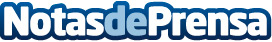 Startups Connect 2015, la competición de IBM para emprendedores tecnológicos Datos de contacto:Nota de prensa publicada en: https://www.notasdeprensa.es/startups-connect-2015-la-competicion-de-ibm Categorias: Telecomunicaciones E-Commerce Innovación Tecnológica http://www.notasdeprensa.es